Картотека дидактических игр по финансовой грамотности для детей 6-7 лет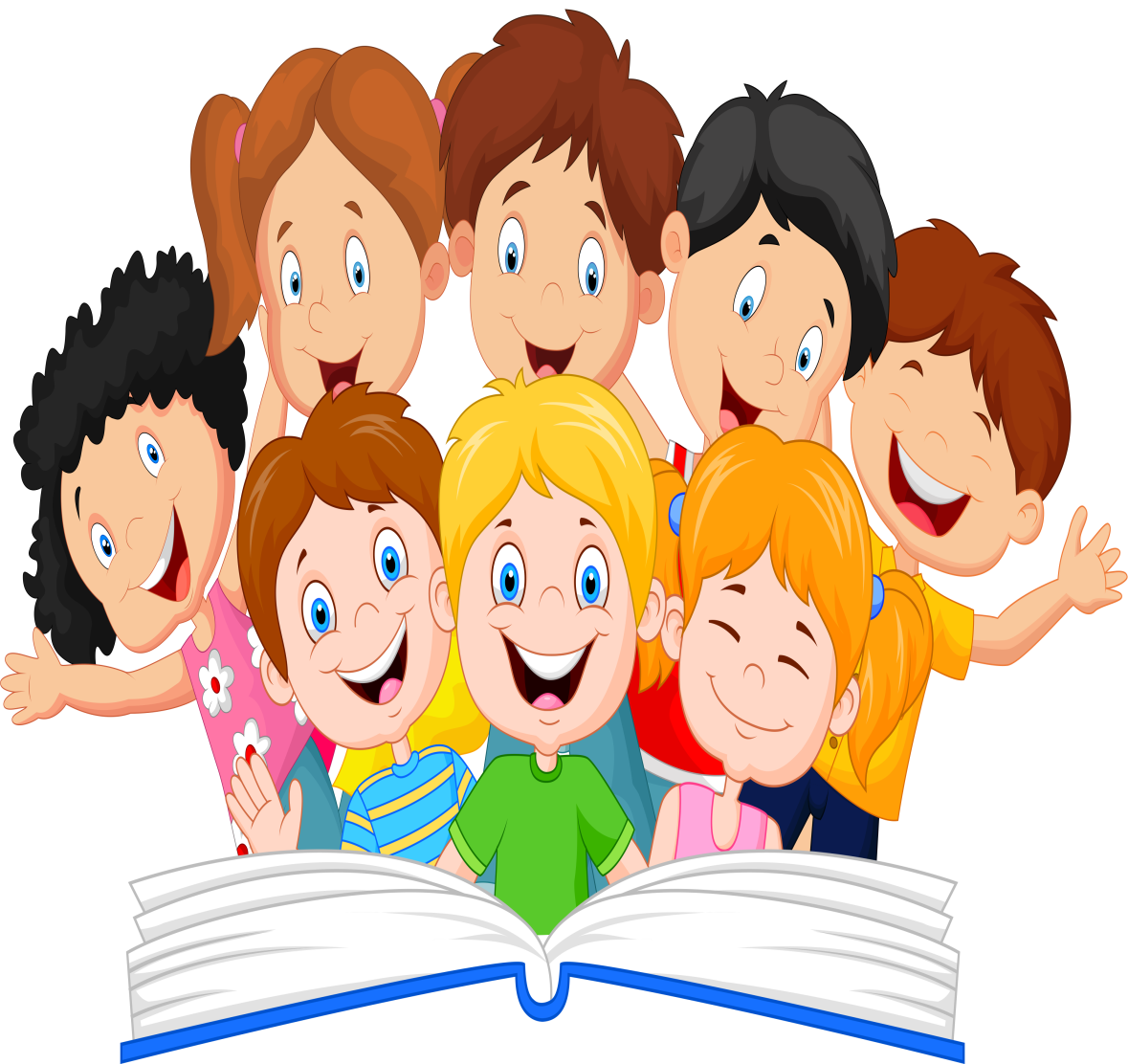 Выполнила: воспитатель Лазарова Наталья Алексеевна Дидактические игры по формированию основ финансовой грамотности для детей 6 – 7 лет.1. «Нужные покупки»Цель – закрепить представление детей о деньгах.Задачи:Закрепить представление о том, что деньги мы используем, чтобы обменять на товар.Продолжать учить выбирать товар, согласно возможностям (на имеющуюся сумму денег).Закрепить представления детей о категориях товаров.Закреплять понятие «потребность» и «полезность».Ход игры: Ребенок-продавец выкладывает товары по категориям. Дети-покупатели выбирают товары согласно имеющимся деньгам. Продавец проверяет правильность покупки.2. «Много - мало».Цель – познакомить детей с понятием «спрос».Задачи:Дать представление детям о том, что такое «спрос».Закрепить представление о «потребности».Продолжать формировать умение «приобретать» товары по необходимости и полезности.Продолжать формировать умение выбирать товар на заданную сумму денег.Ход игры: предложить ребенку отобрать карточки товаров, которые захочет приобрести:- семья, состоящая из мамы, дочки и бабушки;- семья, состоящая из мамы, папы и сына;- семья, состоящая из папы, мамы, дочки и четырех сыновей;- семья, живущая на Крайнем Севере;- семья, живущая на юге и т.п.3.«Дорого – дешево».Цель – познакомить с понятиями «дороже/дешевле».Задачи:Дать представление детям о том, что товары имеют разную стоимость.Учить выделять характеристики товаров и выбирать то, что ему нужно.Закреплять умение классифицировать товары по стоимости (самые дешевые, самые дорогие).Закрепить умение находить товары дешевле (дороже).Ход игры: предлагая ребенку пары карточек, определить, какой товар дешевле, какой дороже.Предложить детям выбрать карточки с самыми дешевыми товарами, с самыми дорогими товарами.Предложить выложить ряд товаров по возрастанию стоимости, от самого дешевого до самого дорогого.4.«Потребность – возможность».Цель – дать представление об ограниченности ресурсов при неограниченных потребностях.Задачи:Дать представление детям о понятии «ресурсы».Сформировать представления детей о понятии «возможности».Закреплять умение детей делать покупки на заданную сумму денег.Ход игры: перед детьми разложены товары с категории «продукты». У детей определенные суммы «денег» на руках. Задание: ждем гостей. Что мы можем купить для угощения на имеющиеся деньги. Разложены товары с категории «игрушки». Задание: Света нас пригласила на день рождение. Какой подарок мы сможем купить на имеющиеся деньги. Задания можно придумывать по своему усмотрению и исходя из интересов детей.5. «Запланированная покупка».Цель – сформировать у детей понятие «список покупок».Задачи:Учить детей следовать запланированному «списку покупок».Продолжать формировать умение приобретать товары на заданную сумму денег.Ход игры: каждому ребенку дается карточка «Список покупок» и предлагается собрать по нему товары в корзинку. Со временем, когда дети научатся действовать в соответствии «списка покупок», для поддержания интереса можно ограничивать время сбора или собирать на скорость (кто быстрее).6. «Запланированная покупка - 2».Цель – формировать умение у детей составлять «список покупок».Задачи:Учить детей составлять «Список покупок».Закреплять умение детей следовать составленному «списку покупок».Продолжать формировать умение приобретать товары на заданную сумму денег.Ход игры: предлагаем детям составить «список покупок» для определенного события и собрать в корзинку:- день рождения;- поездка на пикник;- приготовление завтрака (обеда, ужина);- отправляемся в путешествие;- ждем гостей и т.п.7.«Что откуда берется?»Цель – дать детям представление о производстве товаров.Задачи:Сформировать представление у детей о том, что такое «производство» товаров.Закрепить представление о ресурсах.Ход игры: предложить ребенку карточки с изображением различных продуктов и фруктов. Что можно съесть сразу, а что нужно приготовить? Предложить карточки с изображением вещей. Из чего сделаны? Можно ли самим сделать такое? И т.д.8. «Бюджет».Цель – познакомить с понятием «бюджет».Задачи:Сформировать представление о том, что такое «бюджет».Сформировать представление о том, что такое «доход».Сформировать представление о том, что такое «расход».Закреплять умение составлять «список покупок» и следовать ему.Закреплять умение использовать для покупок заданную сумму денег.Ход игры: выдать каждому ребенку сумму, которую ему нужно будет потратить на определенную цель. Цели могут быть различные – продукты для завтрака, для семейного торжества, подарки друзьям к Новому году и т.д.9. «Сдача».Цель – формирование умения делать первичные экономические расчеты.Задачи:Учить делать первичные экономические расчеты, определять общую суммупокупки.2) Формировать умение давать сдачу.Закреплять умение классифицировать товар по категориям.Закреплять умение формировать «список покупок», не превышающий возможностей.Ход игры: у каждого ребенка определенная сумма «денег». Каждый ребеноксоставляет «список покупок» и отправляется в магазин. При покупке товаровопределяет общую сумму. Ребенок-продавец дает сдачу, ребенок-покупательпроверяет ее.Усложнение: когда дети освоят первичные экономические расчеты, предложить вариант выдачи чека. Ребенок-продавец, обозначая символами или начальными буквами купленный товар и его стоимость, а потом и общую сумму, прописывает чек.10. «Надо» и «хочу».Цель – формирование умения у детей разделять реальные потребности и свои желания.Задачи:Закрепить умение определять реальные потребности в приобретении определенных товаров.Сформировать представление о том¸ что желание и реальная потребность не совпадают.Дать детям представление о том, что на товары, которые хочется приобрести, но без которых мы можем обойтись, можно откладывать, «копить».Ход игры: ребенку предлагаются карточки, которые необходимо разделить на две категории «надо» и «хочу». Обсудите выбор ребенка, расскажите, как товары из одной категории переходят в другую в зависимости от возможностей (например, любая новая одежда переходит в категорию «хочу», если старая еще по размеру и в хорошем состоянии)11. «Осознанный выбор».Цель – формирование умения приобретать товар согласно желанию, потребностям и возможностям.Задачи:Учить детей подходить к выбору покупок осознанно – взвешивая все «за» и «против», верно определяя товар в категорию «надо» или «хочу», а также учитывая ограничения бюджета (возможности).Ход игры: каждый ребенок выбирает 3 – 4 карточки товаров, которые он хотел бы купить. Затем вытаскивает наугад одну карточку денег. На какую покупку их хватит? Усложнение 1: дать ребенку деньги, придумать свой список покупок (обязательно рассказав, почему надо купить именно эти товары) и предложить на оставшуюся сумму купить то, что ему хочется.Усложнение 2: придумать ситуацию по образцу ниже и обсудить с детьми, как правильно поступить.«У мамы есть 15 рублей. Ей нужно купить продукты (картофель, рыбу, огурцы, помидоры, хлеб). Ее маленькая дочка просит купить мишку. А еще ее дочка идет завтра на день рождения и ей нужно купить подарок. Какой подарок им купить на оставшуюся сумму? Какой подарок они смогут купить, если дочка откажется от покупки своей игрушки или выберет что-то другое?»12. «Что можно купить за деньги?»Воспитатель: - Если этот предмет можно купить за деньги, то хлопните в ладоши, если нет - то не хлопайте. (Показывает картинки: ветер, кукла, радуга, молоко и т. д.). Монетка: - А кто из вас знает за что можно получить деньги? - Да все эти полученные деньги мы можем считать - ДОХОДОМ, а вот то, на что мы их тратим - это РАСХОД. В каждой семье есть и доходы, и расходы. - А сейчас я вам предлагаю поиграть в «Доход - расход»: Я начну читать сейчас. Я начну, а вы кончайте Хором мне вы отвечайте: доход или расход Мама получила зарплату- доход Бабушка заболела- расход Выиграла приз -доход Потеряла кошелёк -расход Продала бабушка пирожки – доход 12 Заплатили за квартиру – расход Нашла монетку – доход Купили куклу – расход Воспитатель: - А сейчас предлагаю немного отдохнуть13. «Пройди ворота»Цель. Закреплять умение считать, знание состава числа. Воспитывать внимание, сообразительность.Игровое задание. Детям раздаются карточки с разным числом монет. Чтобы пройти в «ворота», каждому необходимо найти пару, т. е. ребенка, число монет на карточке которого в сумме с монетами на собственной карточке даст число, показываемое на «воротах».Оборудование. Карточки, «ворота» с изображением чисел.